Topic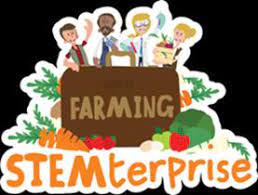 